Publicado en Madrid el 22/10/2021 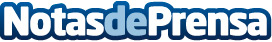 Los ponentes y staff de la Feria Salón Look 2021 llevarán la mascarilla Emotion en IFEMA MadridEmotion, la mascarilla semitransparente segura, sostenible y de modaDatos de contacto:Marian FonsecaAll For One Consultores de comunicación650 92 41 56Nota de prensa publicada en: https://www.notasdeprensa.es/los-ponentes-y-staff-de-la-feria-salon-look Categorias: Nacional Moda Madrid Ecología Emprendedores http://www.notasdeprensa.es